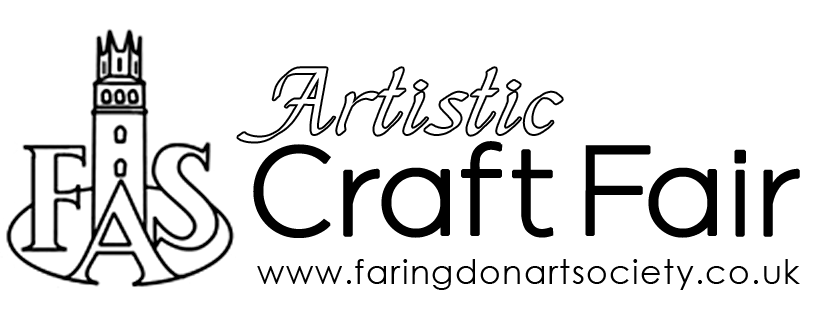                  
Application Form  If you can include a couple of images of the goods you are planning to sell that would be very helpful.
Completed forms should be returned to faringdonartsociety@gmail.comDateSaturday 7 August 2021Time10am-3pm (vendor set up from 9.30am)VenueThe Corn Exchange, FaringdonNameAddressContact Number/emailPlease describe the goods that you wish to sellPlease describe the goods that you wish to sell